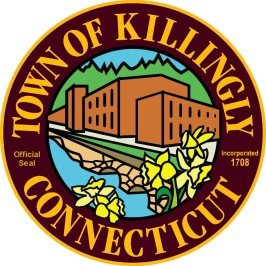              OFFICE OF THE TOWN MANAGER                                                     172 Main Street, Killingly, CT  06239                                                  Tel:  860-779-5335     Fax:  860-779-5382                    NOTICE OF MEETINGKillingly Town CouncilOrganizational MeetingMonday, December 4, 2017, 8:00 p.m.**Please arrive by 7:45--pictures will be taken prior to the meeting**  Town Meeting Room (Second Floor)     Killingly Town Hall, 172 Main Street, Killingly, CT  06239AGENDA	1.	Call to Order – Town Clerk	2.	Oath of Office - Town Clerk	3.	Election of Chairman/Vice-Chairman	4.	Discussion of appointment of Town Attorney	5.	Consideration and action on a resolution appointing the Town Council’s recording                   secretary	6.	Consideration and action on a resolution establishing the date, time, and place 		of  2018 and 2019 regular Town Council meetings	7.	Consideration and action on a resolution adopting the Town Council’s Rules				of Procedure 	8.	 Discussion of Town Council liaisons to boards and commissions9.	 Discussion of Assistant Town Manager position in upcoming budget year          10.   Council Chairman Message          11.	Adjournment